**** PRESS RELEASE ****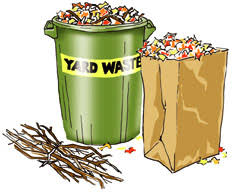 City of GroveSPRING CLEAN-UPIs Scheduled forApril 15-19, 2024Items accepted include:JUNK, APPLIANCES, FURNITURE, YARD DEBRIS & BUILDING WASTEDon’t be left holding the bag…….All items must be placed along the street in the city’s right-of-way prior to the crews stopping at each residence.Crews are not responsible for picking up items that are not in place when they stop for pick up.To ensure items will be picked up; residents may place items at the curbside beginning April 5th.Leaves, grass, and clippings must be bagged.  Other Yard Debris must be bundled and tied with degradable string or twine, no items shall be larger than four (4) inches in diameter or four (4) feet in length.Building waste is limited to debris resulting from a property owner’s or tenant’s home improvement project and may include lumber, plywood, siding, drywall, concrete rubble, windows, etc.   (Building waste must be cut into 4’ sections)ITEMS THAT WILL NOT BE PICKED UP AT CURBSIDEHousehold garbage, Tires, Batteries, Motor Oil, Oil Based Paint, Varnish, Paint Thinner, etc.Items that are too large or too heavy to be loaded into the trash compacter.*FREE WASTE TIRE DISPOSAL*Grove Wastewater Treatment Plant                                  (Turn N at 3rd Street/S Cherokee Intersection and go approx. 2 miles North to the plant entrance)April 15 – 19, 20249 a.m. to 2 p.m.Residents of Grove and Delaware County may dispose of up to 25 waste tires per household.  wheel/rims will not be accepted, only tires.The following types of tires will be accepted:AutomobileLight TruckFarm ImplementCommercial Tire Shops and Dealers are not eligible to participate in the FREE Waste Tire Disposal.